ตอนที่ 1 ข้อมูลพื้นฐาน1.1 ข้อมูลทั่วไปของโรงเรียน	ชื่อ โรงเรียนปราจีนกัลยาณี  ตั้งอยู่เลขที่  664 ถนนปราจีนอนุสรณ์ ตำบลหน้าเมือง อำเภอเมืองปราจีนบุรี             จังหวัดปราจีนบุรี  รหัสไปรษณีย์ 25000 โทรศัพท์ 037-211071 โทรสาร 037-213902 e-mail : vichakanpkn@gmail.com   เว็บไซต์ http://www.pkn.ac.th   Fanpage Facebook https://www.facebook.com/SchoolPrachinkallayanee  เปิดสอนระดับชั้นมัธยมศึกษาปีที่ 1 ถึงระดับชั้นมัธยมศึกษาปีที่ 6  เนื้อที่ 23 ไร่ 3 งาน  97 ตารางวา เขตพื้นที่บริการอำเภอเมืองปราจีนบุรี	ประวัติโดยย่อของโรงเรียน		เดิมชื่อ โรงเรียนปราจิณราษฎรอำรุง ตั้งอยู่ข้างวัดหลวงปรีชากูล (ปัจจุบันเป็นที่ตั้งโรงเรียนเทศบาล 2)	พ.ศ. 2456 	เริ่มเปิดทำการสอนในระดับประถมศึกษา ขยายชั้นเรียนเพิ่มขึ้นทุกปีจึงถึงระดับมัธยมศึกษา	พ.ศ. 2460 	แยกออกเป็น 2 โรงเรียน เมื่อวันที่ 6 มิถุนายน คือโรงเรียนชายกับโรงเรียนหญิง โดยโรงเรียนชายชื่อว่าโรงเรียนปราจิณราษฎรอำรุงที่ตั้งปัจจุบัน ส่วนโรงเรียนหญิงตั้งอยู่ที่เดิม ชื่อว่าโรงเรียนปราจีนกัลยาณี ใช้อักษรย่อ ป.ก. ต่อมาเปลี่ยนเป็น ปจ.2 เปิดการสอนระดับมัธยมศึกษา โดยรับเฉพาะนักเรียนหญิง	พ.ศ. 2498	ย้ายมาตั้งที่ปัจจุบัน เมื่อวันที่ 30 กรกฎาคม ซึ่งเป็นที่ดินราชพัสดุ	พ.ศ. 2506	เปลี่ยนชื่อเป็นโรงเรียนปราจีนกัลยาณีใช้อักษรย่อ ป.ก.ณ. ขยายชั้นเรียนถึงมัธยมศึกษาตอนปลาย  			และเริ่มรับนักเรียนชายในระดับมัธยมศึกษาตอนปลาย		พ.ศ. 2539 	เริ่มรับนักเรียนชาย ในระดับมัธยมศึกษาปีที่ 1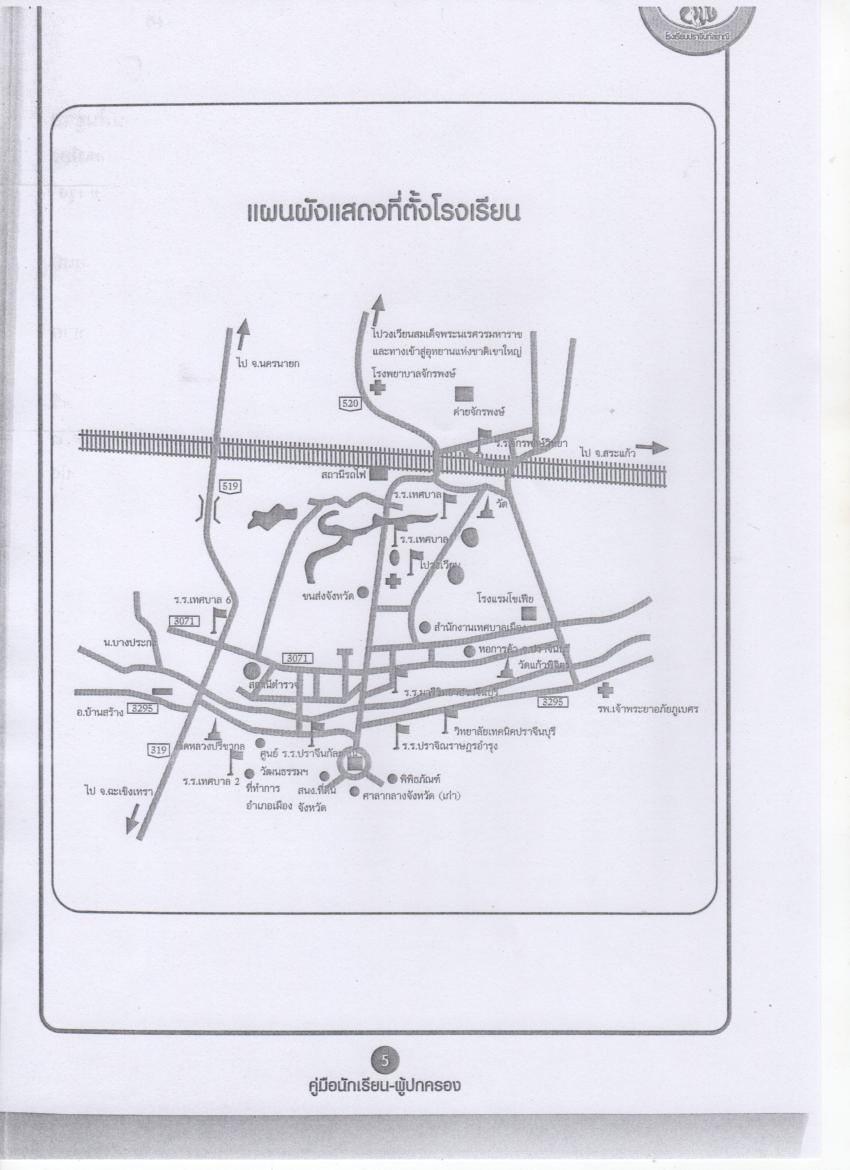 แผนที่โรงเรียน	1.2  ข้อมูลทั่วไปของงานประกันคุณภาพภายในสถานศึกษาแผนภูมิการบริหารจัดการงานประกันคุณภาพภายในสถานศึกษาภาระงานของบุคลากรในกลุ่มบริหาร / ฝ่าย / งาน............................ (พร้อมรูปถ่าย)ชื่อ..........................................รองผู้อำนวยการ/ หัวหน้า กลุ่มบริหาร / ฝ่าย / งาน..............มีหน้าที่1. 2.3.4.----ชื่อ..........................................รองหัวหน้ากลุ่มบริหาร / ฝ่าย / งาน..............มีหน้าที่1. 2.3.4.----งานงบประมาณกลุ่มบริหาร / ฝ่าย / งาน....................ชื่อ..........................................ตำแหน่ง...............................ชื่อ..........................................   		ชื่อ.......................................... 	       ชื่อ..........................................ตำแหน่ง................................	   	ตำแหน่ง................................ 	       ตำแหน่ง................................		   ชื่อ..........................................   			      ชื่อ..........................................		   ตำแหน่ง...............................	   			      ตำแหน่ง...............................มีหน้าที่1. 2.3.งานบุคลากรกลุ่มบริหาร / ฝ่าย / งาน....................ชื่อ..........................................ตำแหน่ง...............................ชื่อ..........................................   		ชื่อ.......................................... 	       ชื่อ..........................................ตำแหน่ง................................	   	ตำแหน่ง................................ 	       ตำแหน่ง................................		   ชื่อ..........................................   			      ชื่อ..........................................		   ตำแหน่ง...............................	   			      ตำแหน่ง...............................มีหน้าที่1. 2.3.งานบริหารทั่วไปกลุ่มบริหาร / ฝ่าย / งาน....................ชื่อ..........................................ตำแหน่ง...............................ชื่อ..........................................   		ชื่อ.......................................... 	       ชื่อ..........................................ตำแหน่ง................................	   	ตำแหน่ง................................ 	       ตำแหน่ง................................		   ชื่อ..........................................   			      ชื่อ..........................................		   ตำแหน่ง...............................	   			      ตำแหน่ง...............................มีหน้าที่1. 2.3.โครงการ หรือ กิจกรรมกลุ่มบริหาร / ฝ่าย / งาน....................ชื่อ..........................................ตำแหน่ง...............................ชื่อ..........................................   		ชื่อ.......................................... 	       ชื่อ..........................................ตำแหน่ง................................	   	ตำแหน่ง................................ 	       ตำแหน่ง................................		   ชื่อ..........................................   			      ชื่อ..........................................		   ตำแหน่ง...............................	   			      ตำแหน่ง...............................มีหน้าที่1. 2.3.1.3	ข้อมูลบุคลากรของกลุ่มสาระการเรียนรู้/กลุ่มบริหาร / ฝ่าย / งาน................	ข้อมูลหัวหน้ากลุ่มสาระการเรียนรู้/รองผู้อำนวยการกลุ่มบริหาร / หัวหน้างาน.......................	ชื่อ-สกุล นาย/นาง/นางสาว...................................................................... โทรศัพท์ ..............................................e-mail : ……………………………………… วุฒิการศึกษาสูงสุด................... สาขา.................... ดำรงตำแหน่ง......................	ข้อมูลรองหัวหน้ากลุ่มสาระการเรียนรู้ / หัวหน้ากลุ่มบริหาร / รองหัวหน้างาน...................................	ชื่อ-สกุล นาย/นาง/นางสาว...................................................................... โทรศัพท์ ..............................................e-mail : ……………………………………… วุฒิการศึกษาสูงสุด................... สาขา.................... ดำรงตำแหน่ง......................	1) จำนวนบุคลากรตารางที่ 1 ตารางแสดงข้อมูลของบุคลากรทางการศึกษาของกลุ่มสาระการเรียนรู้........... / กลุ่มบริหาร............... / งาน..............  ปีการศึกษา 2562หมายเหตุ หากไม่มี พนักงานราชการ หรือ ครูอัตราจ้าง  ไม่ต้องพิมพ์ลงตารางที่ 2 ตารางแสดงจำนวนบุคลากรของกลุ่มสาระการเรียนรู้ / กลุ่มบริหาร / งาน..................  ปีการศึกษา 2562	2) วุฒิการศึกษาสูงสุดของบุคลากรกลุ่มกลุ่มสาระการเรียนรู้ / กลุ่มบริหาร / งาน..................   ตารางที่ 3 ตารางแสดงวุฒิการศึกษาสูงสุดของบุคลากรกลุ่มสาระการเรียนรู้/กลุ่มบริหาร/งาน...... ปีการศึกษา 2562ตารางที่ 4 ตารางวุฒิการศึกษาตรงกับสาขาวิชาที่สอนและภาระงานสอน (ไม่จำกัดวุฒิการศึกษา)*** ตารางที่ 4 กรอกข้อมูลเฉพาะฝ่าย หรือ งานที่มีบุคลากรครูที่มีภาระงานสอน1.4 ข้อมูลนักเรียน		1) จำนวนนักเรียนในเขตพื้นที่บริการทั้งสิ้น 1,914 คน (ข้อมูลระบบสถิติทางการทะเบียน:จำนวนประขากรแยกรายอายุ อำเภอเมืองปราจีนบุรี จังหวัดปราจีนบุรี ณ ธันวาคม 2562)		2) จำนวนนักเรียนปีการศึกษา 2562 รวม  2,327 คน ( ใช้ข้อมูล ณ วันที่ 13 กุมภาพันธ์ 2563)ตารางที่  5  ตารางแสดงจำนวนนักเรียน ปีการศึกษา 25621.5 งานกิจกรรมส่งเสริมวิชาการ/เกียรติยศ/ชื่อเสียง
 	1) ผลงานดีเด่นของครู และนักเรียน ในการประกวด แข่งขันรายการต่างๆ (ระดับนานาชาติ-ภาค/ชาติ-เขตพื้นที่ฯ-จังหวัด-โรงเรียน )  ดังตัวอย่าง  ของครู และ นักเรียนตารางที่ 6  ผลงานดีเด่นของครู ในการประกวด แข่งขันรายการต่างๆตารางที่ 7 ผลงานดีเด่นของนักเรียน ในการประกวด แข่งขันรายการต่างๆ(ใส่รูปภาพประกอบในแต่ละรายการลงในตาราง หากมีเพิ่มเติมให้ใส่ไว้ในภาคผนวก (เอกสาร/หลักฐาน ภาคผนวก หน้าที่ .............)ลำดับที่ชื่อ/นามสกุลตำแหน่งเลขที่ตำแหน่งอันดับคุณวุฒิที่จบ ทั้ง ป.ตรี, ป.โทและ ป.เอกคุณวุฒิที่จบ ทั้ง ป.ตรี, ป.โทและ ป.เอกคุณวุฒิที่จบ ทั้ง ป.ตรี, ป.โทและ ป.เอกวัน เดือน ปี เกิดอายุวัน เดือน ปี บรรจุอายุ ราชการสอนระดับชั้น ม.จำนวนคาบสอน/สัปดาห์จำนวนครั้ง/ชม. ที่ได้รับการพัฒนาเลขประจำตัวประชาชนลำดับที่ชื่อ/นามสกุลตำแหน่งเลขที่ตำแหน่งอันดับระดับวุฒิวิชาเอกวัน เดือน ปี เกิดอายุวัน เดือน ปี บรรจุอายุ ราชการสอนระดับชั้น ม.จำนวนคาบสอน/สัปดาห์จำนวนครั้ง/ชม. ที่ได้รับการพัฒนาเลขประจำตัวประชาชนข้าราชการครู1พนักงานราชการ1ครูผู้สอน1รวมรวม    .............. คน	   สรุป		1. เจ้าหน้าที่ / ลูกจ้างชั่วคราว / ลูกจ้างประจำ 	จำนวน ....... คน		4. ครู คศ.1	จำนวน ....... คน					2. นักศึกษาฝึกประสบการณ์สอน		จำนวน ....... คน		5. ครู คศ.2	จำนวน ....... คน	 			3. ครูผู้ช่วย				จำนวน ....... คน		6. ครู คศ.3	จำนวน ....... คน    .............. คน	   สรุป		1. เจ้าหน้าที่ / ลูกจ้างชั่วคราว / ลูกจ้างประจำ 	จำนวน ....... คน		4. ครู คศ.1	จำนวน ....... คน					2. นักศึกษาฝึกประสบการณ์สอน		จำนวน ....... คน		5. ครู คศ.2	จำนวน ....... คน	 			3. ครูผู้ช่วย				จำนวน ....... คน		6. ครู คศ.3	จำนวน ....... คน    .............. คน	   สรุป		1. เจ้าหน้าที่ / ลูกจ้างชั่วคราว / ลูกจ้างประจำ 	จำนวน ....... คน		4. ครู คศ.1	จำนวน ....... คน					2. นักศึกษาฝึกประสบการณ์สอน		จำนวน ....... คน		5. ครู คศ.2	จำนวน ....... คน	 			3. ครูผู้ช่วย				จำนวน ....... คน		6. ครู คศ.3	จำนวน ....... คน    .............. คน	   สรุป		1. เจ้าหน้าที่ / ลูกจ้างชั่วคราว / ลูกจ้างประจำ 	จำนวน ....... คน		4. ครู คศ.1	จำนวน ....... คน					2. นักศึกษาฝึกประสบการณ์สอน		จำนวน ....... คน		5. ครู คศ.2	จำนวน ....... คน	 			3. ครูผู้ช่วย				จำนวน ....... คน		6. ครู คศ.3	จำนวน ....... คน    .............. คน	   สรุป		1. เจ้าหน้าที่ / ลูกจ้างชั่วคราว / ลูกจ้างประจำ 	จำนวน ....... คน		4. ครู คศ.1	จำนวน ....... คน					2. นักศึกษาฝึกประสบการณ์สอน		จำนวน ....... คน		5. ครู คศ.2	จำนวน ....... คน	 			3. ครูผู้ช่วย				จำนวน ....... คน		6. ครู คศ.3	จำนวน ....... คน    .............. คน	   สรุป		1. เจ้าหน้าที่ / ลูกจ้างชั่วคราว / ลูกจ้างประจำ 	จำนวน ....... คน		4. ครู คศ.1	จำนวน ....... คน					2. นักศึกษาฝึกประสบการณ์สอน		จำนวน ....... คน		5. ครู คศ.2	จำนวน ....... คน	 			3. ครูผู้ช่วย				จำนวน ....... คน		6. ครู คศ.3	จำนวน ....... คน    .............. คน	   สรุป		1. เจ้าหน้าที่ / ลูกจ้างชั่วคราว / ลูกจ้างประจำ 	จำนวน ....... คน		4. ครู คศ.1	จำนวน ....... คน					2. นักศึกษาฝึกประสบการณ์สอน		จำนวน ....... คน		5. ครู คศ.2	จำนวน ....... คน	 			3. ครูผู้ช่วย				จำนวน ....... คน		6. ครู คศ.3	จำนวน ....... คน    .............. คน	   สรุป		1. เจ้าหน้าที่ / ลูกจ้างชั่วคราว / ลูกจ้างประจำ 	จำนวน ....... คน		4. ครู คศ.1	จำนวน ....... คน					2. นักศึกษาฝึกประสบการณ์สอน		จำนวน ....... คน		5. ครู คศ.2	จำนวน ....... คน	 			3. ครูผู้ช่วย				จำนวน ....... คน		6. ครู คศ.3	จำนวน ....... คน    .............. คน	   สรุป		1. เจ้าหน้าที่ / ลูกจ้างชั่วคราว / ลูกจ้างประจำ 	จำนวน ....... คน		4. ครู คศ.1	จำนวน ....... คน					2. นักศึกษาฝึกประสบการณ์สอน		จำนวน ....... คน		5. ครู คศ.2	จำนวน ....... คน	 			3. ครูผู้ช่วย				จำนวน ....... คน		6. ครู คศ.3	จำนวน ....... คน    .............. คน	   สรุป		1. เจ้าหน้าที่ / ลูกจ้างชั่วคราว / ลูกจ้างประจำ 	จำนวน ....... คน		4. ครู คศ.1	จำนวน ....... คน					2. นักศึกษาฝึกประสบการณ์สอน		จำนวน ....... คน		5. ครู คศ.2	จำนวน ....... คน	 			3. ครูผู้ช่วย				จำนวน ....... คน		6. ครู คศ.3	จำนวน ....... คน    .............. คน	   สรุป		1. เจ้าหน้าที่ / ลูกจ้างชั่วคราว / ลูกจ้างประจำ 	จำนวน ....... คน		4. ครู คศ.1	จำนวน ....... คน					2. นักศึกษาฝึกประสบการณ์สอน		จำนวน ....... คน		5. ครู คศ.2	จำนวน ....... คน	 			3. ครูผู้ช่วย				จำนวน ....... คน		6. ครู คศ.3	จำนวน ....... คน    .............. คน	   สรุป		1. เจ้าหน้าที่ / ลูกจ้างชั่วคราว / ลูกจ้างประจำ 	จำนวน ....... คน		4. ครู คศ.1	จำนวน ....... คน					2. นักศึกษาฝึกประสบการณ์สอน		จำนวน ....... คน		5. ครู คศ.2	จำนวน ....... คน	 			3. ครูผู้ช่วย				จำนวน ....... คน		6. ครู คศ.3	จำนวน ....... คน    .............. คน	   สรุป		1. เจ้าหน้าที่ / ลูกจ้างชั่วคราว / ลูกจ้างประจำ 	จำนวน ....... คน		4. ครู คศ.1	จำนวน ....... คน					2. นักศึกษาฝึกประสบการณ์สอน		จำนวน ....... คน		5. ครู คศ.2	จำนวน ....... คน	 			3. ครูผู้ช่วย				จำนวน ....... คน		6. ครู คศ.3	จำนวน ....... คน    .............. คน	   สรุป		1. เจ้าหน้าที่ / ลูกจ้างชั่วคราว / ลูกจ้างประจำ 	จำนวน ....... คน		4. ครู คศ.1	จำนวน ....... คน					2. นักศึกษาฝึกประสบการณ์สอน		จำนวน ....... คน		5. ครู คศ.2	จำนวน ....... คน	 			3. ครูผู้ช่วย				จำนวน ....... คน		6. ครู คศ.3	จำนวน ....... คนบุคลากรข้าราชการครูพนักงานราชการครูอัตราจ้างปีการศึกษา 2562รวม (คน)บุคลากรข้าราชการครูพนักงานราชการครูอัตราจ้างนักศึกษาฝึกสอนปีการศึกษา 2562ปีการศึกษา 2562ปีการศึกษา 2562ปีการศึกษา 2562ปีการศึกษา 2562ปริญญาเอกปริญญาโทปริญญาตรีปวช./ปวส.มัธยมศึกษาตอนปลายมัธยมศึกษาตอนต้นประถมศึกษารวม (คน)รวม (คน)สาขาวิชาสาขาวิชาภาระงานสอนเฉลี่ยของครู 1 คนในแต่ละสาขาวิชา (ชม.ต่อสัปดาห์)ตรงไม่ตรงภาระงานสอนเฉลี่ยของครู 1 คนในแต่ละสาขาวิชา (ชม.ต่อสัปดาห์)รวม ................... คนรวม ................... คนระดับชั้นจำนวนห้องเพศเพศรวมเฉลี่ยต่อห้อง (คน)ระดับชั้นจำนวนห้องชายหญิงรวมเฉลี่ยต่อห้อง (คน)ม.11018122840941ม.21122821744541ม.31019221040240รวม316016551,256ม.41111227338535ม.51110824535332ม.61111421933331รวม333347371,07137รวมทั้งหมด6493513922,32737กลุ่มสาระการเรียนรู้ภาษาไทยกลุ่มสาระการเรียนรู้ภาษาไทยกลุ่มสาระการเรียนรู้ภาษาไทยกลุ่มสาระการเรียนรู้ภาษาไทยกลุ่มสาระการเรียนรู้ภาษาไทยกลุ่มสาระการเรียนรู้ภาษาไทยกลุ่มสาระการเรียนรู้ภาษาไทยกลุ่มสาระการเรียนรู้ภาษาไทยที่ชื่อระดับรางวัลระดับรางวัลชื่อรางวัลที่ได้รับชื่อรางวัลที่ได้รับหน่วยงานที่มอบรางวัล รูปภาพหน่วยงานที่มอบรางวัล รูปภาพรางวัลระดับนานาชาติรางวัลระดับนานาชาติรางวัลระดับนานาชาติรางวัลระดับนานาชาติรางวัลระดับนานาชาติรางวัลระดับนานาชาติรางวัลระดับนานาชาติรางวัลระดับนานาชาติรางวัลระดับชาติรางวัลระดับชาติรางวัลระดับชาติรางวัลระดับชาติรางวัลระดับชาติรางวัลระดับชาติรางวัลระดับชาติรางวัลระดับชาติรางวัลระดับภาครางวัลระดับภาครางวัลระดับภาครางวัลระดับภาครางวัลระดับภาครางวัลระดับภาครางวัลระดับภาครางวัลระดับภาครางวัลระดับเขตพื้นที่การศึกษารางวัลระดับเขตพื้นที่การศึกษารางวัลระดับเขตพื้นที่การศึกษารางวัลระดับเขตพื้นที่การศึกษารางวัลระดับเขตพื้นที่การศึกษารางวัลระดับเขตพื้นที่การศึกษารางวัลระดับเขตพื้นที่การศึกษารางวัลระดับเขตพื้นที่การศึกษา1นางสุภาภรณ์  จำจิตต์ครูผู้ฝึกสอนนักเรียนครูผู้ฝึกสอนนักเรียนครูผู้ฝึกสอนนักเรียน การแข่งขันท่องทำนองเสนาะ ระดับ ม. 1 - ม.3ครูผู้ฝึกสอนนักเรียน การแข่งขันท่องทำนองเสนาะ ระดับ ม. 1 - ม.3สำนักงานเขตพื้นที่การศึกษา มัธยมศึกษา เขต 7สำนักงานเขตพื้นที่การศึกษา มัธยมศึกษา เขต 71นางสุภาภรณ์  จำจิตต์คณะกรรมการคณะกรรมการคณะกรรมการอำนวยการแข่งขันทักษะทางวิชาการประจำศูนย์กลุ่มสาระการเรียนรู้ภาษาไทย โรงเรียนปราจีนกัลยาณี  งานมหกรรมความสามารถทางศิลปหัตถกรรม วิชาการ และเทคโนโลยีของนักเรียนครั้งที่ 68คณะกรรมการอำนวยการแข่งขันทักษะทางวิชาการประจำศูนย์กลุ่มสาระการเรียนรู้ภาษาไทย โรงเรียนปราจีนกัลยาณี  งานมหกรรมความสามารถทางศิลปหัตถกรรม วิชาการ และเทคโนโลยีของนักเรียนครั้งที่ 68สำนักงานเขตพื้นที่การศึกษา มัธยมศึกษา เขต 7สำนักงานเขตพื้นที่การศึกษา มัธยมศึกษา เขต 7รางวัลระดับจังหวัดรางวัลระดับจังหวัดรางวัลระดับจังหวัดรางวัลระดับจังหวัดรางวัลระดับจังหวัดรางวัลระดับจังหวัดรางวัลระดับจังหวัดรางวัลระดับจังหวัดรางวัลระดับโรงเรียนรางวัลระดับโรงเรียนรางวัลระดับโรงเรียนรางวัลระดับโรงเรียนรางวัลระดับโรงเรียนรางวัลระดับโรงเรียนรางวัลระดับโรงเรียนรางวัลระดับโรงเรียนผู้ดำเนินกิจกรรมผู้ดำเนินกิจกรรมกรรมการดำเนินงานกิจกรรม “วันสุนทรภู่สู่วรรณกรรมไทย”กรรมการดำเนินงานกิจกรรม “วันสุนทรภู่สู่วรรณกรรมไทย”โรงเรียนปราจีนกัลยาณีโรงเรียนปราจีนกัลยาณีผลงานดีเด่นของนักเรียน กลุ่มสาระการเรียนรู้....................ผลงานดีเด่นของนักเรียน กลุ่มสาระการเรียนรู้....................ผลงานดีเด่นของนักเรียน กลุ่มสาระการเรียนรู้....................ผลงานดีเด่นของนักเรียน กลุ่มสาระการเรียนรู้....................ผลงานดีเด่นของนักเรียน กลุ่มสาระการเรียนรู้....................ผลงานดีเด่นของนักเรียน กลุ่มสาระการเรียนรู้....................ผลงานดีเด่นของนักเรียน กลุ่มสาระการเรียนรู้....................ผลงานดีเด่นของนักเรียน กลุ่มสาระการเรียนรู้....................ที่ชื่อระดับรางวัลระดับรางวัลชื่อรางวัลที่ได้รับชื่อรางวัลที่ได้รับหน่วยงานที่มอบรางวัล รูปภาพหน่วยงานที่มอบรางวัล รูปภาพรางวัลระดับนานาชาติรางวัลระดับนานาชาติรางวัลระดับนานาชาติรางวัลระดับนานาชาติรางวัลระดับนานาชาติรางวัลระดับนานาชาติรางวัลระดับนานาชาติรางวัลระดับนานาชาติรางวัลระดับชาติรางวัลระดับชาติรางวัลระดับชาติรางวัลระดับชาติรางวัลระดับชาติรางวัลระดับชาติรางวัลระดับชาติรางวัลระดับชาติ1เด็กหญิงจันทมนต์  ปาเดชเด็กหญิงจันทมนต์  ปาเดชชนะเลิศชนะเลิศรางวัลเยาวสตรีไทยดีเด่น ระดับมัธยมศึกษาตอนต้นการแข่งขันโครงการเยาวสตรีไทยดีเด่น ประเภทสืบสานศิลปะและวัฒนธรรมไทย ประจำปี 2561 รางวัลเยาวสตรีไทยดีเด่น ระดับมัธยมศึกษาตอนต้นการแข่งขันโครงการเยาวสตรีไทยดีเด่น ประเภทสืบสานศิลปะและวัฒนธรรมไทย ประจำปี 2561 สภาสตรีแห่งชาติฯ และกรมส่งเสริมวัฒนธรรม กระทรวงวัฒนธรรมรางวัลระดับภาครางวัลระดับภาครางวัลระดับภาครางวัลระดับภาครางวัลระดับภาครางวัลระดับภาครางวัลระดับภาครางวัลระดับภาครางวัลระดับเขตพื้นที่การศึกษารางวัลระดับเขตพื้นที่การศึกษารางวัลระดับเขตพื้นที่การศึกษารางวัลระดับเขตพื้นที่การศึกษารางวัลระดับเขตพื้นที่การศึกษารางวัลระดับเขตพื้นที่การศึกษารางวัลระดับเขตพื้นที่การศึกษารางวัลระดับเขตพื้นที่การศึกษารางวัลระดับจังหวัดรางวัลระดับจังหวัดรางวัลระดับจังหวัดรางวัลระดับจังหวัดรางวัลระดับจังหวัดรางวัลระดับจังหวัดรางวัลระดับจังหวัดรางวัลระดับจังหวัดรางวัลระดับโรงเรียนรางวัลระดับโรงเรียนรางวัลระดับโรงเรียนรางวัลระดับโรงเรียนรางวัลระดับโรงเรียนรางวัลระดับโรงเรียนรางวัลระดับโรงเรียนรางวัลระดับโรงเรียน